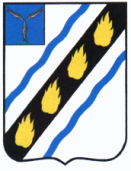 ПУШКИНСКОЕ МУНИЦИПАЛЬНОЕ ОБРАЗОВАНИЕСОВЕТСКОГО МУНИЦИПАЛЬНОГО РАЙОНАСАРАТОВСКОЙ ОБЛАСТИСОВЕТ ДЕПУТАТОВ (второго созыва)Р Е Ш Е Н И Еот 27.06.2024 № 70                 р.п. ПушкиноО внесении изменений в решение Совета депутатов Пушкинского муниципального образования от 13.12.2023 № 30 «О бюджете Пушкинского  муниципального образования на 2024 год  и на плановый период 2025 и 2026 годов»Руководствуясь Бюджетным кодексом Российской Федерации, Уставом Пушкинского муниципального образования Советского муниципального района, Совет депутатов Пушкинского муниципального образования РЕШИЛ:1. Внести в решение Совета депутатов Пушкинского муниципального образования от 13.12.2023 № 30 «О бюджете Пушкинского муниципального образования на 2024 год и на плановый период 2025 и 2026 годов» (с изменениями от 30.01.2024 № 40, от 29.03.2024 № 48, от 05.04.2024 № 50, от 24.04.2024 №55, от 29.05.2024 №62 ) изменения следующего содержания:1) в пункте 1.:- в подпункте 1.1. цифры «17467,4» заменить цифрами «17667,4»;- в подпункте 1.2. цифры «20560,7» заменить цифрами «20760,7»;2) приложение 1 изложить в новой редакции (приложение 1);3) приложение 2 изложить в новой редакции (приложение 2);4) приложение 3 изложить в новой редакции (приложение 3);5) приложение 4 изложить в новой редакции (приложение 4);6) приложение 7 изложить в новой редакции (приложение 5).2. Настоящее решение вступает в силу со дня его официального опубликования.Глава Пушкинскогомуниципального образования                                                    И.В.ШонинаВерно: секретарьСовета депутатов                                                                                                         Л.В.ИоноваВерно: секретарьСовета депутатов									      Л.В.ИоноваВерно: секретарьСовета депутатов									Л.В.ИоноваВерно: секретарьСовета депутатов									Л.В.ИоноваПриложение 5к решению Совета депутатов Пушкинского муниципального образования  от 27.06.2024 № 70"Приложение 7 к решению Совета депутатов Пушкинского муниципального образования от 13.12.2023 № 30" Источники финансирования дефицита бюджета Пушкинского муниципального образования на 2024 год и на плановый период 2025 и 2026 годов (тыс. рублей)Верно: Секретарь Совета депутатов								Л.В.Ионова                                                                                                                    Приложение 1                                                                                             к решению Совета депутатов      Пушкинского муниципального образования                                                                                                                                          От 27.06.2024 № 70                                                                                                                     "Приложение 1 к решению Совета депутатов Пушкинского муниципального образования                                                                                                                                                             от 13.12.2023 № 30"                                                                                                                    Приложение 1                                                                                             к решению Совета депутатов      Пушкинского муниципального образования                                                                                                                                          От 27.06.2024 № 70                                                                                                                     "Приложение 1 к решению Совета депутатов Пушкинского муниципального образования                                                                                                                                                             от 13.12.2023 № 30"                                                                                                                    Приложение 1                                                                                             к решению Совета депутатов      Пушкинского муниципального образования                                                                                                                                          От 27.06.2024 № 70                                                                                                                     "Приложение 1 к решению Совета депутатов Пушкинского муниципального образования                                                                                                                                                             от 13.12.2023 № 30"                                                                                                                    Приложение 1                                                                                             к решению Совета депутатов      Пушкинского муниципального образования                                                                                                                                          От 27.06.2024 № 70                                                                                                                     "Приложение 1 к решению Совета депутатов Пушкинского муниципального образования                                                                                                                                                             от 13.12.2023 № 30"                                                                                                                    Приложение 1                                                                                             к решению Совета депутатов      Пушкинского муниципального образования                                                                                                                                          От 27.06.2024 № 70                                                                                                                     "Приложение 1 к решению Совета депутатов Пушкинского муниципального образования                                                                                                                                                             от 13.12.2023 № 30"Распределение доходов бюджета Пушкинского муниципального образования на 2024 год и на плановый период 2025 и 2026 годовРаспределение доходов бюджета Пушкинского муниципального образования на 2024 год и на плановый период 2025 и 2026 годовРаспределение доходов бюджета Пушкинского муниципального образования на 2024 год и на плановый период 2025 и 2026 годовРаспределение доходов бюджета Пушкинского муниципального образования на 2024 год и на плановый период 2025 и 2026 годовРаспределение доходов бюджета Пушкинского муниципального образования на 2024 год и на плановый период 2025 и 2026 годов(тыс.рублей)(тыс.рублей)(тыс.рублей)(тыс.рублей)(тыс.рублей)Код классификации доходовНаименование кода классификации доходовСуммаСуммаСумма2024 год2025 год2026 год123451 00 00000 00 0000 000НАЛОГОВЫЕ И НЕНАЛОГОВЫЕ ДОХОДЫ16 043,716 061,918 118,3НАЛОГОВЫЕ ДОХОДЫ14 627,715 195,816 773,91 01 00000 00 0000 000НАЛОГИ НА ПРИБЫЛЬ, ДОХОДЫ3 061,23 287,53 534,51 01 02000 00 0000 000Налог на доходы физических лиц3 061,23 287,53 534,51 03 00000 00 0000 000НАЛОГИ НА ТОВАРЫ (РАБОТЫ, УСЛУГИ), РЕАЛИЗУЕМЫЕ НА ТЕРРИТОРИИ РОССИЙСКОЙ ФЕДЕРАЦИИ2 894,02 956,33 986,91 03 02000 01 0000 110Акцизы по подакцизным товарам(продукции),производимым  на территории  Российской Федерации2 894,02 956,33 986,91 05 00000 00 0000 000НАЛОГИ НА СОВОКУПНЫЙ ДОХОД5 632,55 852,06 074,01 05 03000 00 0000 000Единый сельскохозяйственный налог5 632,55 852,06 074,01 06 00000 00 0000 000НАЛОГИ НА ИМУЩЕСТВО3 040,03 100,03 178,51 06 01000 00 0000 000Налог на имущество физических лиц252,0263,0272,51 06 06000 00 0000 000Земельный налог2 788,02 837,02 906,0НЕНАЛОГОВЫЕ ДОХОДЫ1 416,0866,11 344,41 11 00000 00 0000 000ДОХОДЫ ОТ ИСПОЛЬЗОВАНИЯ ИМУЩЕСТВА, НАХОДЯЩЕГОСЯ В ГОСУДАРСТВЕННОЙ И МУНИЦИПАЛЬНОЙ СОБСТВЕННОСТИ1 155,0724,11 202,41 11 05013 13 0000 120Доходы,получаемые  в виде аренды  за земельные участки , государственная собственность  на которые не разграничена  и которые расположены в границах городских поселений, а также  средства от  продажи права  на заключение договоров аренды указанных  земельных участков930,0100,0100,01 11 05035 13 0000 120Доходы от сдачи в аренду имущества,находящегося в оперативном управлении органов управления городских поселений и созданных ими  учреждений (за исключением имущества муниципальных бюджетных и автономных учреждений)115,0115,0115,01 11 09045 13 0000 120Прочие поступления от использования имущества, находящегося в собственности городских поселений (за исключением имущества муниципальных бюджетных и автономных учреждений, а также имущества муниципальных унитарных предприятий, в том числе казенных)110,0509,1987,41 14 00000 00 0000 000ДОХОДЫ ОТ ПРОДАЖИ МАТЕРИАЛЬНЫХ И НЕМАТЕРИАЛЬНЫХ АКТИВОВ231,0110,0110,0 1 14 02053 13 0000 410Доходы от реализации имущества, находящегося в собственности городских поселений (за исключением имущества муниципальных бюджетных и автономных учреждений, а также имущества МУП, в т.ч.казенных)131,010,010,01 14 06013 13 0000 430Доходы от продажи земельных участков, государственная собственность на которые не разграничена и которые расположены в границах  городских поселений100,0100,0100,01 16 00000 00 0000 000ШТРАФЫ, САНКЦИИ, ВОЗМЕЩЕНИЕ УЩЕРБА30,032,032,01 16 07090 13 0000 140Иные штрафы, неустойки, пени, уплаченные  в соответствии с законом и договором в случаенеисполнения или ненадлежащего исполнения  обязательств перед муниципальнып органом(муниципальным казенным  учреждением) городского поселения30,032,032,01 17 00 000 00 0000 000ПРОЧИЕ НЕНАЛОГОВЫЕ ДОХОДЫ0,00,00,01 17 05050 13 0000 180Прочие неналоговые доходы бюджетов городских поселений0,00,00,02 00 00000 00 0000 000БЕЗВОЗМЕЗДНЫЕ ПОСТУПЛЕНИЯ1 623,7684,3725,02 02 00000 00 0000 000БЕЗВОЗМЕЗДНЫЕ ПОСТУПЛЕНИЯ ОТ ДРУГИХ БЮДЖЕТОВ БЮДЖЕТНОЙ СИСТЕМЫ РОССИЙСКОЙ ФЕДЕРАЦИИ1 623,7684,3725,02 02 16000 00 0000 150ДОТАЦИИ БЮДЖЕТАМ БЮДЖЕТНОЙ СИСТЕМЫ РОССИЙСКОЙ ФЕДЕРАЦИИ276,7300,8306,22 02 16001 13 0002 150Дотации бюджетам городских поселений на выравнивание бюджетной обеспеченности из областного бюджета276,7300,8306,22 02 30 000 00 0000 150СУБВЕНЦИИ БЮДЖЕТАМ БЮДЖЕТНОЙ СИСТЕМЫ РОССИЙСКОЙ ФЕДЕРАЦИИ347,0383,5418,82 02 35 118 13 0000 150Субвенции бюджетам городских поселений  на осуществление  первичного воинского учета на территориях, где отсутствуют военные комиссариаты347,0383,5418,82 02 40000 00 0000 150ИНЫЕ МЕЖБЮДЖЕТНЫЕ ТРАНСФЕРТЫ1 000,00,00,02 02 40014 13 0010 150Межбюджетные трансферты, передаваемые бюджетам городских поселений из бюджетов муниципальных районов на осуществление части полномочий по решению вопросов местного значения в соответствии с заключенными соглашениями (в части доходов от уплаты акцизов из муниципального района)1 000,00,00,0ВсегоВсего17 667,416 746,218 843,3Приложение 2к решению Совета депутатов Пушкинского муниципального образованияот 27.06.2024 № 70"Приложение 2 к решению Совета депутатов Пушкинского муниципального образованияот 13.12.2023 № 30"Приложение 2к решению Совета депутатов Пушкинского муниципального образованияот 27.06.2024 № 70"Приложение 2 к решению Совета депутатов Пушкинского муниципального образованияот 13.12.2023 № 30"Приложение 2к решению Совета депутатов Пушкинского муниципального образованияот 27.06.2024 № 70"Приложение 2 к решению Совета депутатов Пушкинского муниципального образованияот 13.12.2023 № 30"Приложение 2к решению Совета депутатов Пушкинского муниципального образованияот 27.06.2024 № 70"Приложение 2 к решению Совета депутатов Пушкинского муниципального образованияот 13.12.2023 № 30"Приложение 2к решению Совета депутатов Пушкинского муниципального образованияот 27.06.2024 № 70"Приложение 2 к решению Совета депутатов Пушкинского муниципального образованияот 13.12.2023 № 30"Приложение 2к решению Совета депутатов Пушкинского муниципального образованияот 27.06.2024 № 70"Приложение 2 к решению Совета депутатов Пушкинского муниципального образованияот 13.12.2023 № 30"Приложение 2к решению Совета депутатов Пушкинского муниципального образованияот 27.06.2024 № 70"Приложение 2 к решению Совета депутатов Пушкинского муниципального образованияот 13.12.2023 № 30"Приложение 2к решению Совета депутатов Пушкинского муниципального образованияот 27.06.2024 № 70"Приложение 2 к решению Совета депутатов Пушкинского муниципального образованияот 13.12.2023 № 30"Приложение 2к решению Совета депутатов Пушкинского муниципального образованияот 27.06.2024 № 70"Приложение 2 к решению Совета депутатов Пушкинского муниципального образованияот 13.12.2023 № 30"Приложение 2к решению Совета депутатов Пушкинского муниципального образованияот 27.06.2024 № 70"Приложение 2 к решению Совета депутатов Пушкинского муниципального образованияот 13.12.2023 № 30"Приложение 2к решению Совета депутатов Пушкинского муниципального образованияот 27.06.2024 № 70"Приложение 2 к решению Совета депутатов Пушкинского муниципального образованияот 13.12.2023 № 30"Приложение 2к решению Совета депутатов Пушкинского муниципального образованияот 27.06.2024 № 70"Приложение 2 к решению Совета депутатов Пушкинского муниципального образованияот 13.12.2023 № 30"Приложение 2к решению Совета депутатов Пушкинского муниципального образованияот 27.06.2024 № 70"Приложение 2 к решению Совета депутатов Пушкинского муниципального образованияот 13.12.2023 № 30"Приложение 2к решению Совета депутатов Пушкинского муниципального образованияот 27.06.2024 № 70"Приложение 2 к решению Совета депутатов Пушкинского муниципального образованияот 13.12.2023 № 30"Приложение 2к решению Совета депутатов Пушкинского муниципального образованияот 27.06.2024 № 70"Приложение 2 к решению Совета депутатов Пушкинского муниципального образованияот 13.12.2023 № 30"(тыс. рублей)НаименованиеКодРаз-делПод-разделЦелевая статьяВид расходовСуммаСуммаСумма2024 год2025 год2026 год123456789Администрация Пушкинского муниципального образования Советского муниципального района Саратовской области302000020 760,7016 337,1017 922,10Общегосударственные вопросы302010011 039,808 695,809 278,30Функционирование Правительства Российской Федерации, высших исполнительных органов государственной власти субъектов Российской Федерации, местных администраций30201046 391,405 522,805 964,30Выполнение функций органами местного самоуправления302010481 0 00 000006 391,405 522,805 964,30Обеспечение деятельности органов местного самоуправления302010481 3 00 000006 391,405 522,805 964,30Расходы на обеспечение деятельности главы местной администрации302010481 3 00 021001 189,601 050,001 100,00 Расходы на выплаты персоналу в целях обеспечения выполнения функций государственными (муниципальными) органами, казенными учреждениями, органами управления государственными внебюджетными фондами302010481 3 00 021001001 189,601 050,001 100,00 Расходы на выплаты персоналу государственных (муниципальных) органов302010481 3 00 021001201 189,601 050,001 100,00Расходы на обеспечение деятельности центрального аппарата302010481 3 00 022005 101,804 372,804 764,30 Расходы на выплаты персоналу в целях обеспечения выполнения функций государственными (муниципальными) органами, казенными учреждениями, органами управления государственными внебюджетными фондами302010481 3 00 022001005 101,804 372,804 764,30 Расходы на выплаты персоналу государственных (муниципальных) органов302010481 3 00 022001205 101,804 372,804 764,30Уплата земельного налога, налога на имущество и транспортного налога органами местного самоуправления302010481 3 00 06100100,00100,00100,00Иные бюджетные ассигнования302010481 3 00 06100800100,00100,00100,00Уплата налогов,сборов и иных платежей302010481 3 00 06100850100,00100,00100,00Обеспечение деятельности финансовых, налоговых и таможенных органов и органов финансового (финансово-бюджетного) надзора302010610,000,000,00Предоставление межбюджетных трансфертов302010680 0 00 0000010,000,000,00Иные межбюджетные трансферты302010680 2 00 0000010,000,000,00Иные межбюджетные трансферты из бюджета поселений бюджету муниципального района на осуществление части полномочий по решению вопросов местного значения в соответствии с заключенными соглашениями302010680 2 00 6070010,000,000,00Межбюджетные трансферты302010680 2 00 6070050010,000,000,00Иные межбюджетные трансферты302010680 2 00 6070054010,000,000,00Резервные фонды302011110,0010,0010,00Расходы по исполнению отдельных обязательств302011187 0 00 0000010,0010,0010,00Средства резервного фонда302011187 3 00 0000010,0010,0010,00Средства резервного фонда из местных бюджетов302011187 3 00 9420010,0010,0010,00Иные бюджетные ассигнования302011187 3 00 9420080010,0010,0010,00Резервные средства302011187 3 00 9420087010,0010,0010,00Другие общегосударственные вопросы30201134 628,403 163,003 304,00Муниципальная программа "Проведение мероприятий на территории Пушкинского муниципального образования в связи с памятными событиями, знаменательными и юбилейными датами"302011331 0 00 00000105,0090,0090,00Основное мероприятие "Усовершенствование системы работы при проведении организационных мероприятий на территории Пушкинского муниципального образования"302011331 0 01 00000105,0090,0090,00Реализация основного мероприятия302011331 0 01 V0000105,0090,0090,00Закупка товаров, работ и услуг для обеспечения государственных (муниципальных) нужд302011331 0 01 V0000200105,0090,0090,00Иные закупки товаров, работ и услуг для обеспечения государственных (муниципальных) нужд302011331 0 01 V0000240105,0090,0090,00Муниципальная программа"Противодействие коррупции в Пушкинском муниципальном образовании Советского муниципального района Саратовской области"302011333 0 00 000005,005,005,00Основное мероприятие "Снижение уровня коррупции, ее влияния на деятельность администрации Пушкинского муниципального образования"302011333 0 01 000005,005,005,00Реализация основного мероприятия302011333 0 01 V00005,005,005,00Закупка товаров, работ и услуг для обеспечения государственных (муниципальных) нужд302011333 0 01 V00002005,005,005,00Иные закупки товаров, работ и услуг для обеспечения государственных (муниципальных) нужд302011333 0 01 V00002405,005,005,00Муниципальная программа "Улучшение условий и охраны труда в администрации Пушкинского муниципального образования"302011334 0 00 000005,005,005,00Основное мероприятие "Приведение условий труда в соответствие с государственными нормативными требованиями охраны труда, улучшение условий труда"302011334 0 01 000005,005,005,00Реализация основного мероприятия302011334 0 01 V00005,005,005,00Закупка товаров, работ и услуг для обеспечения государственных (муниципальных) нужд302011334 0 01 V00002005,005,005,00Иные закупки товаров, работ и услуг для обеспечения государственных (муниципальных) нужд302011334 0 01 V00002405,005,005,00Муниципальная программа "Развитие муниципальной службы в администрации Пушкинского муниципального образования"302011335 0 00 000002 607,401 787,001 928,00Основное мероприятие "Создание условий для развития муниципальной службы в Пушкинском муниципальном образовании"302011335 0 01 000002 607,401 787,001 928,00Реализация основного мероприятия302011335 0 01 V00002 607,401 787,001 928,00Закупка товаров, работ и услуг для обеспечения государственных (муниципальных) нужд302011335 0 01 V00002002 607,401 787,001 928,00Иные закупки товаров, работ и услуг для обеспечения государственных (муниципальных) нужд302011335 0 01 V00002402 607,401 787,001 928,00Муниципальная программа "Информатизация в администрации Пушкинского муниципального образования"302011336 0 00 00000270,00220,00220,00Основное мероприятие "Обеспечение муниципальных служащих средствами вычислительной техники"302011336 0 01 00000270,00220,00220,00Реализация основного мероприятия302011336 0 01 V0000270,00220,00220,00Закупка товаров, работ и услуг для обеспечения государственных (муниципальных) нужд302011336 0 01 V0000200270,00220,00220,00Иные закупки товаров, работ и услуг для обеспечения государственных (муниципальных) нужд302011336 0 01 V0000240270,00220,00220,00Мероприятия в сфере приватизации и продажи муниципального имущества302011384 0 00 000001 299,501 050,001 050,00Оценка недвижимости, признание прав и регулирования отношений по государственной и муниципальной собственности302011384 0 00 0660050,0050,0050,00Закупка товаров, работ и услуг для обеспечения государственных (муниципальных) нужд302011384 0 00 0660020050,0050,0050,00Иные закупки товаров, работ и услуг для обеспечения государственных (муниципальных) нужд302011384 0 00 0660024050,0050,0050,00Содержание и обслуживание казны302011384 0 00 067001 249,501 000,001 000,00Закупка товаров, работ и услуг для обеспечения государственных (муниципальных) нужд302011384 0 00 067002001 249,501 000,001 000,00Иные закупки товаров, работ и услуг для обеспечения государственных (муниципальных) нужд302011384 0 00 067002401 249,501 000,001 000,00Расходы по исполнению отдельных обязательств302011387 0 00 00000336,506,006,00Выполнение прочих обязательств302011387 1 00 000006,506,006,00Уплата членских взносов в Ассоциацию "Совет муниципальных образований Саратовской области"302011387 1 00 940006,506,006,00Иные бюджетные ассигнования302011387 1 00 940008006,506,006,00Уплата налогов,сборов и иных платежей302011387 1 00 940008506,506,006,00Исполнение судебных решений, не связанных с погашением кредиторской задолженности302011387 2 00 00000330,000,000,00Исполнительский сбор по исполнительному производству имущественного и неимущественного характера302011387 2 00 94400330,000,000,00Иные бюджетные ассигнования302011387 2 00 94400800330,000,000,00Уплата налогов,сборов и иных платежей302011387 2 00 94400850330,000,000,00Национальная оборона3020200347,00383,50418,80Мобилизационная и вневойсковая подготовка3020203347,00383,50418,80Межбюджетные трансферты302020386 0 00 00000347,00383,50418,80Осуществление переданных полномочий Российской Федерации за счет субвенций из федерального бюджета302020386 5 00 00000347,00383,50418,80Осуществление первичного воинского учета органами местного самоуправления поселений, муниципальных и городских округов302020386 5 00 51180347,00383,50418,80 Расходы на выплаты персоналу в целях обеспечения выполнения функций государственными (муниципальными) органами, казенными учреждениями, органами управления государственными внебюджетными фондами302020386 5 00 51180100347,00383,50418,80 Расходы на выплаты персоналу государственных (муниципальных) органов302020386 5 00 51180120347,00383,50418,80Национальная экономика30204004 566,203 690,004 656,20Топливно-энергетический комплекс3020402100,00100,00100,00Муниципальная программа "Энергосбережение и повышение энергетической эффективности в Пушкинском муниципальном образовании на период с 2019-2029 годы"302040237 0 00 00000100,00100,00100,00Основное мероприятие "Повышение эффективности использования топливно-энергетических ресурсов"302040237 0 01 00000100,00100,00100,00Реализация основного мероприятия302040237 0 01 V0000100,00100,00100,00Закупка товаров, работ и услуг для обеспечения государственных (муниципальных) нужд302040237 0 01 V0000200100,00100,00100,00Иные закупки товаров, работ и услуг для обеспечения государственных (муниципальных) нужд302040237 0 01 V0000240100,00100,00100,00Дорожное хозяйство(дорожные фонды)30204094 366,203 450,004 450,00Муниципальная программа "О повышении безопасности дорожного движения в Пушкинском муниципальном образовании"302040938 0 00 000004 366,203 450,004 450,00Основное мероприятие "Сокращение количества ДТП и снижение их тяжести, а также сокращение лиц, пострадавших  в результате дорожно-транспортных происшествий"302040938 0 01 000004 366,203 450,004 450,00Реализация основного мероприятия302040938 0 01 D00003 366,203 450,004 450,00Закупка товаров, работ и услуг для обеспечения государственных (муниципальных) нужд302040938 0 01 D00002003 366,203 450,004 450,00Иные закупки товаров, работ и услуг для обеспечения государственных (муниципальных) нужд302040938 0 01 D00002403 366,203 450,004 450,00Осуществление переданных полномочий бюджетам городских поселений из бюджета муниципального района по решению вопросов местного значения в части дорожной деятельности в отношении автомобильных дорог местного значения в соответствии с заключенными соглашениями (акцизы)302040938 0 01 D46001 000,000,000,00Закупка товаров, работ и услуг для обеспечения государственных (муниципальных) нужд302040938 0 01 D46002001 000,000,000,00Иные закупки товаров, работ и услуг для обеспечения государственных (муниципальных) нужд302040938 0 01 D46002401 000,000,000,00Другие вопросы в области национальной экономики3020412100,00140,00106,20Мероприятия в сфере приватизации и продажи муниципального имущества302041284 0 00 00000100,00140,00106,20Мероприятия по землеустройству и землепользованию302041284 0 00 06800100,00140,00106,20Закупка товаров, работ и услуг для обеспечения государственных (муниципальных) нужд302041284 0 00 06800200100,00140,00106,20Иные закупки товаров, работ и услуг для обеспечения государственных (муниципальных) нужд302041284 0 00 06800240100,00140,00106,20Жилищно-коммунальное хозяйство30205002 606,901 366,001 366,00Жилищное хозяйство302050186,0086,0086,00Расходы в сфере жилищно-коммунального хозяйства302050185 0 00 0000086,0086,0086,00Поддержка жилищного хозяйства302050185 1 00 0000086,0086,0086,00Минимальный размер взноса на капитальный ремонт общего имущества собственников помещений в многоквартирных домах302050185 1 00 0508086,0086,0086,00Закупка товаров, работ и услуг для обеспечения государственных (муниципальных) нужд302050185 1 00 0508020086,0086,0086,00Иные закупки товаров, работ и услуг для обеспечения государственных (муниципальных) нужд302050185 1 00 0508024086,0086,0086,00Коммунальное хозяйство3020502100,00100,00100,00Муниципальная программа "Устойчивое развитие сельских территорий Пушкинского муниципального образования Советского муниципального района Саратовской области"302050239 0 00 00000100,00100,00100,00Основное мероприятие "Создание комфортных условий жизнедеятельности в сельской местности"302050239 0 01 00000100,00100,00100,00Реализация основного мероприятия302050239 0 01 V0000100,00100,00100,00Закупка товаров, работ и услуг для обеспечения государственных (муниципальных) нужд302050239 0 01 V0000200100,00100,00100,00Иные закупки товаров, работ и услуг для обеспечения государственных (муниципальных) нужд302050239 0 01 V0000240100,00100,00100,00Благоустройство30205032 420,901 180,001 180,00Муниципальная программа "Обеспечение первичных мер пожарной безопасности Пушкинского муниципального образования"302050340 0 00 0000010,0010,0010,00Основное мероприятие "Обеспечение необходимых условий для реализации полномочия по обеспечению первичных мер пожарной безопасности"302050340 0 01 0000010,0010,0010,00Реализация основного мероприятия302050340 0 01 V000010,0010,0010,00Закупка товаров, работ и услуг для обеспечения государственных (муниципальных) нужд302050340 0 01 V000020010,0010,0010,00Иные закупки товаров, работ и услуг для обеспечения государственных (муниципальных) нужд302050340 0 01 V000024010,0010,0010,00Муниципальная программа "Благоустройство территории Пушкинского муниципального образования"302050341 0 00 000002 410,901 170,001 170,00Основное мероприятие "Создание комфортных условий для деятельности и отдыха жителей поселка"302050341 0 01 000002 410,901 170,001 170,00Уличное освещение302050341 0 01 V1000821,00980,00980,00Закупка товаров, работ и услуг для обеспечения государственных (муниципальных) нужд302050341 0 01 V1000200821,00980,00980,00Иные закупки товаров, работ и услуг для обеспечения государственных (муниципальных) нужд302050341 0 01 V1000240821,00980,00980,00Озеленение302050341 0 01 V200010,0010,0010,00Закупка товаров, работ и услуг для обеспечения государственных (муниципальных) нужд302050341 0 01 V200020010,0010,0010,00Иные закупки товаров, работ и услуг для обеспечения государственных (муниципальных) нужд302050341 0 01 V200024010,0010,0010,00Прочие мероприятия по благоустройству302050341 0 01 V60001 579,90180,00180,00Закупка товаров, работ и услуг для обеспечения государственных (муниципальных) нужд302050341 0 01 V60002001 579,90180,00180,00Иные закупки товаров, работ и услуг для обеспечения государственных (муниципальных) нужд302050341 0 01 V60002401 579,90180,00180,00КУЛЬТУРА И КИНЕМАТОГРАФИЯ30208001 990,801 990,801 990,80Культура30208011 990,801 990,801 990,80Предоставление межбюджетных трансфертов302080180 0 00 000001 990,801 990,801 990,80Иные межбюджетные трансферты302080180 2 00 000001 990,801 990,801 990,80Иные межбюджетные трансферты из бюджета поселений бюджету муниципального района на осуществление части полномочий по решению вопросов местного значения в соответствии с заключенными соглашениями302080180 2 00 607001 990,801 990,801 990,80Межбюджетные трансферты302080180 2 00 607005001 990,801 990,801 990,80Иные межбюджетные трансферты302080180 2 00 607005401 990,801 990,801 990,80Социальная политика3021000210,00211,00212,00Пенсионное обеспечение3021001210,00211,00212,00Меры социальной поддержки и социальная поддержка отдельных категорий населения района302100189 0 00 00000210,00211,00212,00Доплата к пенсиям муниципальным служащим302100189 0 00 10010210,00211,00212,00Социальное обеспечение и иные выплаты населению302100189 0 00 10010300210,00211,00212,00Публичные нормативные социальные выплаты гражданам302100189 0 00 10010310210,00211,00212,00Всего20 760,716 337,117 922,1Приложение 3к решению Совета депутатов Пушкинского муниципального образованияот 27.06.2024 № 70"Приложение 3 к решению Совета депутатов Пушкинского муниципального образованияот 13.12.2023 № 30"Приложение 3к решению Совета депутатов Пушкинского муниципального образованияот 27.06.2024 № 70"Приложение 3 к решению Совета депутатов Пушкинского муниципального образованияот 13.12.2023 № 30"Приложение 3к решению Совета депутатов Пушкинского муниципального образованияот 27.06.2024 № 70"Приложение 3 к решению Совета депутатов Пушкинского муниципального образованияот 13.12.2023 № 30"Приложение 3к решению Совета депутатов Пушкинского муниципального образованияот 27.06.2024 № 70"Приложение 3 к решению Совета депутатов Пушкинского муниципального образованияот 13.12.2023 № 30"Приложение 3к решению Совета депутатов Пушкинского муниципального образованияот 27.06.2024 № 70"Приложение 3 к решению Совета депутатов Пушкинского муниципального образованияот 13.12.2023 № 30"Приложение 3к решению Совета депутатов Пушкинского муниципального образованияот 27.06.2024 № 70"Приложение 3 к решению Совета депутатов Пушкинского муниципального образованияот 13.12.2023 № 30"Приложение 3к решению Совета депутатов Пушкинского муниципального образованияот 27.06.2024 № 70"Приложение 3 к решению Совета депутатов Пушкинского муниципального образованияот 13.12.2023 № 30"Приложение 3к решению Совета депутатов Пушкинского муниципального образованияот 27.06.2024 № 70"Приложение 3 к решению Совета депутатов Пушкинского муниципального образованияот 13.12.2023 № 30"Приложение 3к решению Совета депутатов Пушкинского муниципального образованияот 27.06.2024 № 70"Приложение 3 к решению Совета депутатов Пушкинского муниципального образованияот 13.12.2023 № 30"Приложение 3к решению Совета депутатов Пушкинского муниципального образованияот 27.06.2024 № 70"Приложение 3 к решению Совета депутатов Пушкинского муниципального образованияот 13.12.2023 № 30"Приложение 3к решению Совета депутатов Пушкинского муниципального образованияот 27.06.2024 № 70"Приложение 3 к решению Совета депутатов Пушкинского муниципального образованияот 13.12.2023 № 30"Приложение 3к решению Совета депутатов Пушкинского муниципального образованияот 27.06.2024 № 70"Приложение 3 к решению Совета депутатов Пушкинского муниципального образованияот 13.12.2023 № 30"Приложение 3к решению Совета депутатов Пушкинского муниципального образованияот 27.06.2024 № 70"Приложение 3 к решению Совета депутатов Пушкинского муниципального образованияот 13.12.2023 № 30"Приложение 3к решению Совета депутатов Пушкинского муниципального образованияот 27.06.2024 № 70"Приложение 3 к решению Совета депутатов Пушкинского муниципального образованияот 13.12.2023 № 30"Приложение 3к решению Совета депутатов Пушкинского муниципального образованияот 27.06.2024 № 70"Приложение 3 к решению Совета депутатов Пушкинского муниципального образованияот 13.12.2023 № 30"Распределение бюджетных ассигнований по разделам, подразделам, целевым статьям (муниципальным программам и непрограммным направлениям деятельности), группам (группам и подгруппам) видов расходов классификации расходов бюджета 
на 2024 год и на плановый период 2025 и 2026 годовРаспределение бюджетных ассигнований по разделам, подразделам, целевым статьям (муниципальным программам и непрограммным направлениям деятельности), группам (группам и подгруппам) видов расходов классификации расходов бюджета 
на 2024 год и на плановый период 2025 и 2026 годовРаспределение бюджетных ассигнований по разделам, подразделам, целевым статьям (муниципальным программам и непрограммным направлениям деятельности), группам (группам и подгруппам) видов расходов классификации расходов бюджета 
на 2024 год и на плановый период 2025 и 2026 годовРаспределение бюджетных ассигнований по разделам, подразделам, целевым статьям (муниципальным программам и непрограммным направлениям деятельности), группам (группам и подгруппам) видов расходов классификации расходов бюджета 
на 2024 год и на плановый период 2025 и 2026 годовРаспределение бюджетных ассигнований по разделам, подразделам, целевым статьям (муниципальным программам и непрограммным направлениям деятельности), группам (группам и подгруппам) видов расходов классификации расходов бюджета 
на 2024 год и на плановый период 2025 и 2026 годовРаспределение бюджетных ассигнований по разделам, подразделам, целевым статьям (муниципальным программам и непрограммным направлениям деятельности), группам (группам и подгруппам) видов расходов классификации расходов бюджета 
на 2024 год и на плановый период 2025 и 2026 годовРаспределение бюджетных ассигнований по разделам, подразделам, целевым статьям (муниципальным программам и непрограммным направлениям деятельности), группам (группам и подгруппам) видов расходов классификации расходов бюджета 
на 2024 год и на плановый период 2025 и 2026 годовРаспределение бюджетных ассигнований по разделам, подразделам, целевым статьям (муниципальным программам и непрограммным направлениям деятельности), группам (группам и подгруппам) видов расходов классификации расходов бюджета 
на 2024 год и на плановый период 2025 и 2026 годов(тыс. рублей)НаименованиеРазделПод-разделЦелевая статьяВид расходовСуммаСуммаСумма2024 год2025 год2026 год12345678Общегосударственные вопросы010011 039,808 695,809 278,30Функционирование Правительства Российской Федерации, высших исполнительных органов государственной власти субъектов Российской Федерации, местных администраций01046 391,405 522,805 964,30Выполнение функций органами местного самоуправления010481 0 00 000006 391,405 522,805 964,30Обеспечение деятельности органов местного самоуправления010481 3 00 000006 391,405 522,805 964,30Расходы на обеспечение деятельности главы местной администрации010481 3 00 021001 189,601 050,001 100,00 Расходы на выплаты персоналу в целях обеспечения выполнения функций государственными (муниципальными) органами, казенными учреждениями, органами управления государственными внебюджетными фондами010481 3 00 021001001 189,601 050,001 100,00 Расходы на выплаты персоналу государственных (муниципальных) органов010481 3 00 021001201 189,601 050,001 100,00Расходы на обеспечение деятельности центрального аппарата010481 3 00 022005 101,804 372,804 764,30 Расходы на выплаты персоналу в целях обеспечения выполнения функций государственными (муниципальными) органами, казенными учреждениями, органами управления государственными внебюджетными фондами010481 3 00 022001005 101,804 372,804 764,30 Расходы на выплаты персоналу государственных (муниципальных) органов010481 3 00 022001205 101,804 372,804 764,30Уплата земельного налога, налога на имущество и транспортного налога органами местного самоуправления010481 3 00 06100100,00100,00100,00Иные бюджетные ассигнования010481 3 00 06100800100,00100,00100,00Уплата налогов,сборов и иных платежей010481 3 00 06100850100,00100,00100,00Обеспечение деятельности финансовых, налоговых и таможенных органов и органов финансового (финансово-бюджетного) надзора010610,000,000,00Предоставление межбюджетных трансфертов010680 0 00 0000010,000,000,00Иные межбюджетные трансферты010680 2 00 0000010,000,000,00Иные межбюджетные трансферты из бюджета поселений бюджету муниципального района на осуществление части полномочий по решению вопросов местного значения в соответствии с заключенными соглашениями010680 2 00 6070010,000,000,00Межбюджетные трансферты010680 2 00 6070050010,000,000,00Иные межбюджетные трансферты010680 2 00 6070054010,000,000,00Резервные фонды011110,0010,0010,00Расходы по исполнению отдельных обязательств011187 0 00 0000010,0010,0010,00Средства резервного фонда011187 3 00 0000010,0010,0010,00Средства резервного фонда из местных бюджетов011187 3 00 9420010,0010,0010,00Иные бюджетные ассигнования011187 3 00 9420080010,0010,0010,00Резервные средства011187 3 00 9420087010,0010,0010,00Другие общегосударственные вопросы01134 628,403 163,003 304,00Муниципальная программа "Проведение мероприятий на территории Пушкинского муниципального образования в связи с памятными событиями, знаменательными и юбилейными датами"011331 0 00 00000105,0090,0090,00Основное мероприятие "Усовершенствование системы работы при проведении организационных мероприятий на территории Пушкинского муниципального образования"011331 0 01 00000105,0090,0090,00Реализация основного мероприятия011331 0 01 V0000105,0090,0090,00Закупка товаров, работ и услуг для обеспечения государственных (муниципальных) нужд011331 0 01 V0000200105,0090,0090,00Иные закупки товаров, работ и услуг для обеспечения государственных (муниципальных) нужд011331 0 01 V0000240105,0090,0090,00Муниципальная программа"Противодействие коррупции в Пушкинском муниципальном образовании Советского муниципального района Саратовской области"011333 0 00 000005,005,005,00Основное мероприятие "Снижение уровня коррупции, ее влияния на деятельность администрации Пушкинского муниципального образования"011333 0 01 000005,005,005,00Реализация основного мероприятия011333 0 01 V00005,005,005,00Закупка товаров, работ и услуг для обеспечения государственных (муниципальных) нужд011333 0 01 V00002005,005,005,00Иные закупки товаров, работ и услуг для обеспечения государственных (муниципальных) нужд011333 0 01 V00002405,005,005,00Муниципальная программа "Улучшение условий и охраны труда в администрации Пушкинского муниципального образования"011334 0 00 000005,005,005,00Основное мероприятие "Приведение условий труда в соответствие с государственными нормативными требованиями охраны труда, улучшение условий труда"011334 0 01 000005,005,005,00Реализация основного мероприятия011334 0 01 V00005,005,005,00Закупка товаров, работ и услуг для обеспечения государственных (муниципальных) нужд011334 0 01 V00002005,005,005,00Иные закупки товаров, работ и услуг для обеспечения государственных (муниципальных) нужд011334 0 01 V00002405,005,005,00Муниципальная программа "Развитие муниципальной службы в администрации Пушкинского муниципального образования"011335 0 00 000002 607,401 787,001 928,00Основное мероприятие "Создание условий для развития муниципальной службы в Пушкинском муниципальном образовании"011335 0 01 000002 607,401 787,001 928,00Реализация основного мероприятия011335 0 01 V00002 607,401 787,001 928,00Закупка товаров, работ и услуг для обеспечения государственных (муниципальных) нужд011335 0 01 V00002002 607,401 787,001 928,00Иные закупки товаров, работ и услуг для обеспечения государственных (муниципальных) нужд011335 0 01 V00002402 607,401 787,001 928,00Муниципальная программа "Информатизация в администрации Пушкинского муниципального образования"011336 0 00 00000270,00220,00220,00Основное мероприятие "Обеспечение муниципальных служащих средствами вычислительной техники"011336 0 01 00000270,00220,00220,00Реализация основного мероприятия011336 0 01 V0000270,00220,00220,00Закупка товаров, работ и услуг для обеспечения государственных (муниципальных) нужд011336 0 01 V0000200270,00220,00220,00Иные закупки товаров, работ и услуг для обеспечения государственных (муниципальных) нужд011336 0 01 V0000240270,00220,00220,00Мероприятия в сфере приватизации и продажи муниципального имущества011384 0 00 000001 299,501 050,001 050,00Оценка недвижимости, признание прав и регулирования отношений по государственной и муниципальной собственности011384 0 00 0660050,0050,0050,00Закупка товаров, работ и услуг для обеспечения государственных (муниципальных) нужд011384 0 00 0660020050,0050,0050,00Иные закупки товаров, работ и услуг для обеспечения государственных (муниципальных) нужд011384 0 00 0660024050,0050,0050,00Содержание и обслуживание казны011384 0 00 067001 249,501 000,001 000,00Закупка товаров, работ и услуг для обеспечения государственных (муниципальных) нужд011384 0 00 067002001 249,501 000,001 000,00Иные закупки товаров, работ и услуг для обеспечения государственных (муниципальных) нужд011384 0 00 067002401 249,501 000,001 000,00Расходы по исполнению отдельных обязательств011387 0 00 00000336,506,006,00Выполнение прочих обязательств011387 1 00 000006,506,006,00Уплата членских взносов в Ассоциацию "Совет муниципальных образований Саратовской области"011387 1 00 940006,506,006,00Иные бюджетные ассигнования011387 1 00 940008006,506,006,00Уплата налогов,сборов и иных платежей011387 1 00 940008506,506,006,00Исполнение судебных решений, не связанных с погашением кредиторской задолженности011387 2 00 00000330,000,000,00Исполнительский сбор по исполнительному производству имущественного и неимущественного характера011387 2 00 94400330,000,000,00Иные бюджетные ассигнования011387 2 00 94400800330,000,000,00Уплата налогов,сборов и иных платежей011387 2 00 94400850330,000,000,00Национальная оборона0200347,00383,50418,80Мобилизационная и вневойсковая подготовка0203347,00383,50418,80Межбюджетные трансферты020386 0 00 00000347,00383,50418,80Осуществление переданных полномочий Российской Федерации за счет субвенций из федерального бюджета020386 5 00 00000347,00383,50418,80Осуществление первичного воинского учета органами местного самоуправления поселений, муниципальных и городских округов020386 5 00 51180347,00383,50418,80 Расходы на выплаты персоналу в целях обеспечения выполнения функций государственными (муниципальными) органами, казенными учреждениями, органами управления государственными внебюджетными фондами020386 5 00 51180100347,00383,50418,80 Расходы на выплаты персоналу государственных (муниципальных) органов020386 5 00 51180120347,00383,50418,80Национальная экономика04004 566,203 690,004 656,20Топливно-энергетический комплекс0402100,00100,00100,00Муниципальная программа "Энергосбережение и повышение энергетической эффективности в Пушкинском муниципальном образовании на период с 2019-2029 годы"040237 0 00 00000100,00100,00100,00Основное мероприятие "Повышение эффективности использования топливно-энергетических ресурсов"040237 0 01 00000100,00100,00100,00Реализация основного мероприятия040237 0 01 V0000100,00100,00100,00Закупка товаров, работ и услуг для обеспечения государственных (муниципальных) нужд040237 0 01 V0000200100,00100,00100,00Иные закупки товаров, работ и услуг для обеспечения государственных (муниципальных) нужд040237 0 01 V0000240100,00100,00100,00Дорожное хозяйство(дорожные фонды)04094 366,203 450,004 450,00Муниципальная программа "О повышении безопасности дорожного движения в Пушкинском муниципальном образовании"040938 0 00 000004 366,203 450,004 450,00Основное мероприятие "Сокращение количества ДТП и снижение их тяжести, а также сокращение лиц, пострадавших  в результате дорожно-транспортных происшествий"040938 0 01 000004 366,203 450,004 450,00Реализация основного мероприятия040938 0 01 D00003 366,203 450,004 450,00Закупка товаров, работ и услуг для обеспечения государственных (муниципальных) нужд040938 0 01 D00002003 366,203 450,004 450,00Иные закупки товаров, работ и услуг для обеспечения государственных (муниципальных) нужд040938 0 01 D00002403 366,203 450,004 450,00Осуществление переданных полномочий бюджетам городских поселений из бюджета муниципального района по решению вопросов местного значения в части дорожной деятельности в отношении автомобильных дорог местного значения в соответствии с заключенными соглашениями (акцизы)040938 0 01 D46001 000,000,000,00Закупка товаров, работ и услуг для обеспечения государственных (муниципальных) нужд040938 0 01 D46002001 000,000,000,00Иные закупки товаров, работ и услуг для обеспечения государственных (муниципальных) нужд040938 0 01 D46002401 000,000,000,00Другие вопросы в области национальной экономики0412100,00140,00106,20Мероприятия в сфере приватизации и продажи муниципального имущества041284 0 00 00000100,00140,00106,20Мероприятия по землеустройству и землепользованию041284 0 00 06800100,00140,00106,20Закупка товаров, работ и услуг для обеспечения государственных (муниципальных) нужд041284 0 00 06800200100,00140,00106,20Иные закупки товаров, работ и услуг для обеспечения государственных (муниципальных) нужд041284 0 00 06800240100,00140,00106,20Жилищно-коммунальное хозяйство05002 606,901 366,001 366,00Жилищное хозяйство050186,0086,0086,00Расходы в сфере жилищно-коммунального хозяйства050185 0 00 0000086,0086,0086,00Поддержка жилищного хозяйства050185 1 00 0000086,0086,0086,00Минимальный размер взноса на капитальный ремонт общего имущества собственников помещений в многоквартирных домах050185 1 00 0508086,0086,0086,00Закупка товаров, работ и услуг для обеспечения государственных (муниципальных) нужд050185 1 00 0508020086,0086,0086,00Иные закупки товаров, работ и услуг для обеспечения государственных (муниципальных) нужд050185 1 00 0508024086,0086,0086,00Коммунальное хозяйство0502100,00100,00100,00Муниципальная программа "Устойчивое развитие сельских территорий Пушкинского муниципального образования Советского муниципального района Саратовской области"050239 0 00 00000100,00100,00100,00Основное мероприятие "Создание комфортных условий жизнедеятельности в сельской местности"050239 0 01 00000100,00100,00100,00Реализация основного мероприятия050239 0 01 V0000100,00100,00100,00Закупка товаров, работ и услуг для обеспечения государственных (муниципальных) нужд050239 0 01 V0000200100,00100,00100,00Иные закупки товаров, работ и услуг для обеспечения государственных (муниципальных) нужд050239 0 01 V0000240100,00100,00100,00Благоустройство05032 420,901 180,001 180,00Муниципальная программа "Обеспечение первичных мер пожарной безопасности Пушкинского муниципального образования"050340 0 00 0000010,0010,0010,00Основное мероприятие "Обеспечение необходимых условий для реализации полномочия по обеспечению первичных мер пожарной безопасности"050340 0 01 0000010,0010,0010,00Реализация основного мероприятия050340 0 01 V000010,0010,0010,00Закупка товаров, работ и услуг для обеспечения государственных (муниципальных) нужд050340 0 01 V000020010,0010,0010,00Иные закупки товаров, работ и услуг для обеспечения государственных (муниципальных) нужд050340 0 01 V000024010,0010,0010,00Муниципальная программа "Благоустройство территории Пушкинского муниципального образования"050341 0 00 000002 410,901 170,001 170,00Основное мероприятие "Создание комфортных условий для деятельности и отдыха жителей поселка"050341 0 01 000002 410,901 170,001 170,00Уличное освещение050341 0 01 V1000821,00980,00980,00Закупка товаров, работ и услуг для обеспечения государственных (муниципальных) нужд050341 0 01 V1000200821,00980,00980,00Иные закупки товаров, работ и услуг для обеспечения государственных (муниципальных) нужд050341 0 01 V1000240821,00980,00980,00Озеленение050341 0 01 V200010,0010,0010,00Закупка товаров, работ и услуг для обеспечения государственных (муниципальных) нужд050341 0 01 V200020010,0010,0010,00Иные закупки товаров, работ и услуг для обеспечения государственных (муниципальных) нужд050341 0 01 V200024010,0010,0010,00Прочие мероприятия по благоустройству050341 0 01 V60001 579,90180,00180,00Закупка товаров, работ и услуг для обеспечения государственных (муниципальных) нужд050341 0 01 V60002001 579,90180,00180,00Иные закупки товаров, работ и услуг для обеспечения государственных (муниципальных) нужд050341 0 01 V60002401 579,90180,00180,00КУЛЬТУРА И КИНЕМАТОГРАФИЯ08001 990,801 990,801 990,80Культура08011 990,801 990,801 990,80Предоставление межбюджетных трансфертов080180 0 00 000001 990,801 990,801 990,80Иные межбюджетные трансферты080180 2 00 000001 990,801 990,801 990,80Иные межбюджетные трансферты из бюджета поселений бюджету муниципального района на осуществление части полномочий по решению вопросов местного значения в соответствии с заключенными соглашениями080180 2 00 607001 990,801 990,801 990,80Межбюджетные трансферты080180 2 00 607005001 990,801 990,801 990,80Иные межбюджетные трансферты080180 2 00 607005401 990,801 990,801 990,80Социальная политика1000210,00211,00212,00Пенсионное обеспечение1001210,00211,00212,00Меры социальной поддержки и социальная поддержка отдельных категорий населения района100189 0 00 00000210,00211,00212,00Доплата к пенсиям муниципальным служащим100189 0 00 10010210,00211,00212,00Социальное обеспечение и иные выплаты населению100189 0 00 10010300210,00211,00212,00Публичные нормативные социальные выплаты гражданам100189 0 00 10010310210,00211,00212,00Всего000020 760,7016 337,1017 922,10Приложение 4к решению Совета депутатов Пушкинского муниципального образованияот 27.06.2024 № 70"Приложение 4 к решению Совета депутатов Пушкинского муниципального образованияот 13.12.2023 № 30"Приложение 4к решению Совета депутатов Пушкинского муниципального образованияот 27.06.2024 № 70"Приложение 4 к решению Совета депутатов Пушкинского муниципального образованияот 13.12.2023 № 30"Приложение 4к решению Совета депутатов Пушкинского муниципального образованияот 27.06.2024 № 70"Приложение 4 к решению Совета депутатов Пушкинского муниципального образованияот 13.12.2023 № 30"Приложение 4к решению Совета депутатов Пушкинского муниципального образованияот 27.06.2024 № 70"Приложение 4 к решению Совета депутатов Пушкинского муниципального образованияот 13.12.2023 № 30"Приложение 4к решению Совета депутатов Пушкинского муниципального образованияот 27.06.2024 № 70"Приложение 4 к решению Совета депутатов Пушкинского муниципального образованияот 13.12.2023 № 30"Приложение 4к решению Совета депутатов Пушкинского муниципального образованияот 27.06.2024 № 70"Приложение 4 к решению Совета депутатов Пушкинского муниципального образованияот 13.12.2023 № 30"Приложение 4к решению Совета депутатов Пушкинского муниципального образованияот 27.06.2024 № 70"Приложение 4 к решению Совета депутатов Пушкинского муниципального образованияот 13.12.2023 № 30"Приложение 4к решению Совета депутатов Пушкинского муниципального образованияот 27.06.2024 № 70"Приложение 4 к решению Совета депутатов Пушкинского муниципального образованияот 13.12.2023 № 30"Приложение 4к решению Совета депутатов Пушкинского муниципального образованияот 27.06.2024 № 70"Приложение 4 к решению Совета депутатов Пушкинского муниципального образованияот 13.12.2023 № 30"Приложение 4к решению Совета депутатов Пушкинского муниципального образованияот 27.06.2024 № 70"Приложение 4 к решению Совета депутатов Пушкинского муниципального образованияот 13.12.2023 № 30"Приложение 4к решению Совета депутатов Пушкинского муниципального образованияот 27.06.2024 № 70"Приложение 4 к решению Совета депутатов Пушкинского муниципального образованияот 13.12.2023 № 30"Приложение 4к решению Совета депутатов Пушкинского муниципального образованияот 27.06.2024 № 70"Приложение 4 к решению Совета депутатов Пушкинского муниципального образованияот 13.12.2023 № 30"Приложение 4к решению Совета депутатов Пушкинского муниципального образованияот 27.06.2024 № 70"Приложение 4 к решению Совета депутатов Пушкинского муниципального образованияот 13.12.2023 № 30"Приложение 4к решению Совета депутатов Пушкинского муниципального образованияот 27.06.2024 № 70"Приложение 4 к решению Совета депутатов Пушкинского муниципального образованияот 13.12.2023 № 30"Приложение 4к решению Совета депутатов Пушкинского муниципального образованияот 27.06.2024 № 70"Приложение 4 к решению Совета депутатов Пушкинского муниципального образованияот 13.12.2023 № 30"Распределение бюджетных ассигнований по целевым статьям (муниципальным программам и непрограммным направлениям деятельности), группам (группам и подгруппам) видов расходов классификации расходов бюджета на 2024 год и на плановый период 2025 и 2026 годовРаспределение бюджетных ассигнований по целевым статьям (муниципальным программам и непрограммным направлениям деятельности), группам (группам и подгруппам) видов расходов классификации расходов бюджета на 2024 год и на плановый период 2025 и 2026 годовРаспределение бюджетных ассигнований по целевым статьям (муниципальным программам и непрограммным направлениям деятельности), группам (группам и подгруппам) видов расходов классификации расходов бюджета на 2024 год и на плановый период 2025 и 2026 годовРаспределение бюджетных ассигнований по целевым статьям (муниципальным программам и непрограммным направлениям деятельности), группам (группам и подгруппам) видов расходов классификации расходов бюджета на 2024 год и на плановый период 2025 и 2026 годовРаспределение бюджетных ассигнований по целевым статьям (муниципальным программам и непрограммным направлениям деятельности), группам (группам и подгруппам) видов расходов классификации расходов бюджета на 2024 год и на плановый период 2025 и 2026 годовРаспределение бюджетных ассигнований по целевым статьям (муниципальным программам и непрограммным направлениям деятельности), группам (группам и подгруппам) видов расходов классификации расходов бюджета на 2024 год и на плановый период 2025 и 2026 годов(тыс. рублей)НаименованиеЦелевая статьяВид расходовСуммаСуммаСумма2024 год2025 год2026 год123456Муниципальная программа "Проведение мероприятий на территории Пушкинского муниципального образования в связи с памятными событиями, знаменательными и юбилейными датами"31 0 00 00000105,0090,0090,00Основное мероприятие "Усовершенствование системы работы при проведении организационных мероприятий на территории Пушкинского муниципального образования"31 0 01 00000105,0090,0090,00Реализация основного мероприятия31 0 01 V0000105,0090,0090,00Закупка товаров, работ и услуг для обеспечения государственных (муниципальных) нужд31 0 01 V0000200105,0090,0090,00Иные закупки товаров, работ и услуг для обеспечения государственных (муниципальных) нужд31 0 01 V0000240105,0090,0090,00Муниципальная программа"Противодействие коррупции в Пушкинском муниципальном образовании Советского муниципального района Саратовской области"33 0 00 000005,005,005,00Основное мероприятие "Снижение уровня коррупции, ее влияния на деятельность администрации Пушкинского муниципального образования"33 0 01 000005,005,005,00Реализация основного мероприятия33 0 01 V00005,005,005,00Закупка товаров, работ и услуг для обеспечения государственных (муниципальных) нужд33 0 01 V00002005,005,005,00Иные закупки товаров, работ и услуг для обеспечения государственных (муниципальных) нужд33 0 01 V00002405,005,005,00Муниципальная программа "Улучшение условий и охраны труда в администрации Пушкинского муниципального образования"34 0 00 000005,005,005,00Основное мероприятие "Приведение условий труда в соответствие с государственными нормативными требованиями охраны труда, улучшение условий труда"34 0 01 000005,005,005,00Реализация основного мероприятия34 0 01 V00005,005,005,00Закупка товаров, работ и услуг для обеспечения государственных (муниципальных) нужд34 0 01 V00002005,005,005,00Иные закупки товаров, работ и услуг для обеспечения государственных (муниципальных) нужд34 0 01 V00002405,005,005,00Муниципальная программа "Развитие муниципальной службы в администрации Пушкинского муниципального образования"35 0 00 000002 607,401 787,001 928,00Основное мероприятие "Создание условий для развития муниципальной службы в Пушкинском муниципальном образовании"35 0 01 000002 607,401 787,001 928,00Реализация основного мероприятия35 0 01 V00002 607,401 787,001 928,00Закупка товаров, работ и услуг для обеспечения государственных (муниципальных) нужд35 0 01 V00002002 607,401 787,001 928,00Иные закупки товаров, работ и услуг для обеспечения государственных (муниципальных) нужд35 0 01 V00002402 607,401 787,001 928,00Муниципальная программа "Информатизация в администрации Пушкинского муниципального образования"36 0 00 00000270,00220,00220,00Основное мероприятие "Обеспечение муниципальных служащих средствами вычислительной техники"36 0 01 00000270,00220,00220,00Реализация основного мероприятия36 0 01 V0000270,00220,00220,00Закупка товаров, работ и услуг для обеспечения государственных (муниципальных) нужд36 0 01 V0000200270,00220,00220,00Иные закупки товаров, работ и услуг для обеспечения государственных (муниципальных) нужд36 0 01 V0000240270,00220,00220,00Муниципальная программа "Энергосбережение и повышение энергетической эффективности в Пушкинском муниципальном образовании на период с 2019-2029 годы"37 0 00 00000100,00100,00100,00Основное мероприятие "Повышение эффективности использования топливно-энергетических ресурсов"37 0 01 00000100,00100,00100,00Реализация основного мероприятия37 0 01 V0000100,00100,00100,00Закупка товаров, работ и услуг для обеспечения государственных (муниципальных) нужд37 0 01 V0000200100,00100,00100,00Иные закупки товаров, работ и услуг для обеспечения государственных (муниципальных) нужд37 0 01 V0000240100,00100,00100,00Муниципальная программа "О повышении безопасности дорожного движения в Пушкинском муниципальном образовании"38 0 00 000004 366,203 450,004 450,00Основное мероприятие "Сокращение количества ДТП и снижение их тяжести, а также сокращение лиц, пострадавших  в результате дорожно-транспортных происшествий"38 0 01 000004 366,203 450,004 450,00Реализация основного мероприятия38 0 01 D00003 366,203 450,004 450,00Закупка товаров, работ и услуг для обеспечения государственных (муниципальных) нужд38 0 01 D00002003 366,203 450,004 450,00Иные закупки товаров, работ и услуг для обеспечения государственных (муниципальных) нужд38 0 01 D00002403 366,203 450,004 450,00Осуществление переданных полномочий бюджетам городских поселений из бюджета муниципального района по решению вопросов местного значения в части дорожной деятельности в отношении автомобильных дорог местного значения в соответствии с заключенными соглашениями (акцизы)38 0 01 D46001 000,000,000,00Закупка товаров, работ и услуг для обеспечения государственных (муниципальных) нужд38 0 01 D46002001 000,000,000,00Иные закупки товаров, работ и услуг для обеспечения государственных (муниципальных) нужд38 0 01 D46002401 000,000,000,00Муниципальная программа "Устойчивое развитие сельских территорий Пушкинского муниципального образования Советского муниципального района Саратовской области"39 0 00 00000100,00100,00100,00Основное мероприятие "Создание комфортных условий жизнедеятельности в сельской местности"39 0 01 00000100,00100,00100,00Реализация основного мероприятия39 0 01 V0000100,00100,00100,00Закупка товаров, работ и услуг для обеспечения государственных (муниципальных) нужд39 0 01 V0000200100,00100,00100,00Иные закупки товаров, работ и услуг для обеспечения государственных (муниципальных) нужд39 0 01 V0000240100,00100,00100,00Муниципальная программа "Обеспечение первичных мер пожарной безопасности Пушкинского муниципального образования"40 0 00 0000010,0010,0010,00Основное мероприятие "Обеспечение необходимых условий для реализации полномочия по обеспечению первичных мер пожарной безопасности"40 0 01 0000010,0010,0010,00Реализация основного мероприятия40 0 01 V000010,0010,0010,00Закупка товаров, работ и услуг для обеспечения государственных (муниципальных) нужд40 0 01 V000020010,0010,0010,00Иные закупки товаров, работ и услуг для обеспечения государственных (муниципальных) нужд40 0 01 V000024010,0010,0010,00Муниципальная программа "Благоустройство территории Пушкинского муниципального образования"41 0 00 000002 410,901 170,001 170,00Основное мероприятие "Создание комфортных условий для деятельности и отдыха жителей поселка"41 0 01 000002 410,901 170,001 170,00Уличное освещение41 0 01 V1000821,00980,00980,00Закупка товаров, работ и услуг для обеспечения государственных (муниципальных) нужд41 0 01 V1000200821,00980,00980,00Иные закупки товаров, работ и услуг для обеспечения государственных (муниципальных) нужд41 0 01 V1000240821,00980,00980,00Озеленение41 0 01 V200010,0010,0010,00Закупка товаров, работ и услуг для обеспечения государственных (муниципальных) нужд41 0 01 V200020010,0010,0010,00Иные закупки товаров, работ и услуг для обеспечения государственных (муниципальных) нужд41 0 01 V200024010,0010,0010,00Прочие мероприятия по благоустройству41 0 01 V60001 579,90180,00180,00Закупка товаров, работ и услуг для обеспечения государственных (муниципальных) нужд41 0 01 V60002001 579,90180,00180,00Иные закупки товаров, работ и услуг для обеспечения государственных (муниципальных) нужд41 0 01 V60002401 579,90180,00180,00Предоставление межбюджетных трансфертов80 0 00 000002 000,801 990,801 990,80Иные межбюджетные трансферты80 2 00 000002 000,801 990,801 990,80Иные межбюджетные трансферты из бюджета поселений бюджету муниципального района на осуществление части полномочий по решению вопросов местного значения в соответствии с заключенными соглашениями80 2 00 607002 000,801 990,801 990,80Межбюджетные трансферты80 2 00 607005002 000,801 990,801 990,80Иные межбюджетные трансферты80 2 00 607005402 000,801 990,801 990,80Выполнение функций органами местного самоуправления81 0 00 000006 391,405 522,805 964,30Обеспечение деятельности органов местного самоуправления81 3 00 000006 391,405 522,805 964,30Расходы на обеспечение деятельности главы местной администрации81 3 00 021001 189,601 050,001 100,00 Расходы на выплаты персоналу в целях обеспечения выполнения функций государственными (муниципальными) органами, казенными учреждениями, органами управления государственными внебюджетными фондами81 3 00 021001001 189,601 050,001 100,00 Расходы на выплаты персоналу государственных (муниципальных) органов81 3 00 021001201 189,601 050,001 100,00Расходы на обеспечение деятельности центрального аппарата81 3 00 022005 101,804 372,804 764,30 Расходы на выплаты персоналу в целях обеспечения выполнения функций государственными (муниципальными) органами, казенными учреждениями, органами управления государственными внебюджетными фондами81 3 00 022001005 101,804 372,804 764,30 Расходы на выплаты персоналу государственных (муниципальных) органов81 3 00 022001205 101,804 372,804 764,30Уплата земельного налога, налога на имущество и транспортного налога органами местного самоуправления81 3 00 06100100,00100,00100,00Иные бюджетные ассигнования81 3 00 06100800100,00100,00100,00Уплата налогов,сборов и иных платежей81 3 00 06100850100,00100,00100,00Мероприятия в сфере приватизации и продажи муниципального имущества84 0 00 000001 399,501 190,001 156,20Оценка недвижимости, признание прав и регулирования отношений по государственной и муниципальной собственности84 0 00 0660050,0050,0050,00Закупка товаров, работ и услуг для обеспечения государственных (муниципальных) нужд84 0 00 0660020050,0050,0050,00Иные закупки товаров, работ и услуг для обеспечения государственных (муниципальных) нужд84 0 00 0660024050,0050,0050,00Содержание и обслуживание казны84 0 00 067001 249,501 000,001 000,00Закупка товаров, работ и услуг для обеспечения государственных (муниципальных) нужд84 0 00 067002001 249,501 000,001 000,00Иные закупки товаров, работ и услуг для обеспечения государственных (муниципальных) нужд84 0 00 067002401 249,501 000,001 000,00Мероприятия по землеустройству и землепользованию84 0 00 06800100,00140,00106,20Закупка товаров, работ и услуг для обеспечения государственных (муниципальных) нужд84 0 00 06800200100,00140,00106,20Иные закупки товаров, работ и услуг для обеспечения государственных (муниципальных) нужд84 0 00 06800240100,00140,00106,20Расходы в сфере жилищно-коммунального хозяйства85 0 00 0000086,0086,0086,00Поддержка жилищного хозяйства85 1 00 0000086,0086,0086,00Минимальный размер взноса на капитальный ремонт общего имущества собственников помещений в многоквартирных домах85 1 00 0508086,0086,0086,00Закупка товаров, работ и услуг для обеспечения государственных (муниципальных) нужд85 1 00 0508020086,0086,0086,00Иные закупки товаров, работ и услуг для обеспечения государственных (муниципальных) нужд85 1 00 0508024086,0086,0086,00Межбюджетные трансферты86 0 00 00000347,00383,50418,80Осуществление переданных полномочий Российской Федерации за счет субвенций из федерального бюджета86 5 00 00000347,00383,50418,80Осуществление первичного воинского учета органами местного самоуправления поселений, муниципальных и городских округов86 5 00 51180347,00383,50418,80 Расходы на выплаты персоналу в целях обеспечения выполнения функций государственными (муниципальными) органами, казенными учреждениями, органами управления государственными внебюджетными фондами86 5 00 51180100347,00383,50418,80 Расходы на выплаты персоналу государственных (муниципальных) органов86 5 00 51180120347,00383,50418,80Расходы по исполнению отдельных обязательств87 0 00 00000346,5016,0016,00Выполнение прочих обязательств87 1 00 000006,506,006,00Уплата членских взносов в Ассоциацию "Совет муниципальных образований Саратовской области"87 1 00 940006,506,006,00Иные бюджетные ассигнования87 1 00 940008006,506,006,00Уплата налогов,сборов и иных платежей87 1 00 940008506,506,006,00Исполнение судебных решений, не связанных с погашением кредиторской задолженности87 2 00 00000330,000,000,00Исполнительский сбор по исполнительному производству имущественного и неимущественного характера87 2 00 94400330,000,000,00Иные бюджетные ассигнования87 2 00 94400800330,000,000,00Уплата налогов,сборов и иных платежей87 2 00 94400850330,000,000,00Средства резервного фонда87 3 00 0000010,0010,0010,00Средства резервного фонда из местных бюджетов87 3 00 9420010,0010,0010,00Иные бюджетные ассигнования87 3 00 9420080010,0010,0010,00Резервные средства87 3 00 9420087010,0010,0010,00Меры социальной поддержки и социальная поддержка отдельных категорий населения района89 0 00 00000210,00211,00212,00Доплата к пенсиям муниципальным служащим89 0 00 10010210,00211,00212,00Социальное обеспечение и иные выплаты населению89 0 00 10010300210,00211,00212,00Публичные нормативные социальные выплаты гражданам89 0 00 10010310210,00211,00212,00Всего20 760,7016 337,1017 922,10Код классификации источников финансирования дефицита бюджетаНаименование источников финансирования дефицита бюджетаСуммаСуммаСуммаКод классификации источников финансирования дефицита бюджетаНаименование источников финансирования дефицита бюджета2024 год2025 год2026 год12345000 01 00 00 00 00 0000 000Источники внутреннего финансирования дефицитов бюджетов3093,3--000 01 05 00 00 00 0000 000Изменение остатков средств на счетах по учету средств бюджета3093,3--000 01 05 00 00 00 0000 500Увеличение остатков средств бюджетов-17667,4--000 01 05 02 00 00 0000 500Увеличение прочих остатков средств бюджетов-17667,4--000 01 05 02 01 00 0000 510Увеличение прочих остатков денежных средств бюджетов-17667,4--000 01 05 02 01 13 0000 510Увеличение прочих остатков денежных средств бюджетов городских поселений-17667,4--000 01 05 00 00 00 0000 600Уменьшение остатков средств бюджетов20760,7--000 01 05 02 00 00 0000 600Уменьшение прочих остатков средств бюджетов20760,7--000 01 05 02 01 00 0000 610Уменьшение прочих остатков денежных средств бюджетов20760,7--000 01 05 02 01 13 0000 610Уменьшение прочих остатков денежных средств бюджетов городских поселений20760,7--